Cómo éramos antes y cómo somos ahora( parte 2)PROPÓSITOS Y EVIDENCIAS DE APRENDIZAJEPREPARACIÓN DE LA SESIÓNMOMENTOS DE LA SESIÓNEn grupo claseSaluda a los estudiantes y dialoga con ellos acerca de la sesión anterior. Motívalos para que cuenten qué objetos o imágenes trajeron al aula, qué información pudieron obtener de estos y para qué les sirvió dicha información.Indaga sobre cómo abordaron la tarea encomendada en la sesión anterior, a través de estas preguntas: Cuando seleccionaron junto con sus padres u otros familiares las fotografías o los dibujos relacionados con su historia personal, ¿qué recuerdos generaron en sus padres?, ¿qué les comentaron al respecto?, ¿cómo se sintieron al escuchar lo compartido?ProblematizaciónProblematiza el tema de la sesión con las siguientes preguntas: ¿De qué manera las fotografías les permiten observar y obtener información de cómo eran antes y cómo son ahora?, ¿qué cosas han cambiado en ustedes? Escucha sus respuestas y regístralas en la pizarra.Comunica el propósito de la sesión: “Hoy continuarán organizando una secuencia que los ayudará a comprender cómo eran antes y cómo son ahora”. Luego de ello, menciona las actividades que deberán realizar para alcanzar dicho propósito:Observar la secuencia de fotografías relacionadas con su historia personal y establecer momentos especiales (periodos).Describir algunas características que muestren los cambios sucedidos desde el nacimiento hasta la actualidad.Recuerda con los estudiantes las normas de convivencia seleccionadas en la sesión anterior y anímalos a ponerlas nuevamente en práctica.Análisis de información En grupo claseSolicita a los estudiantes que coloquen sobre su mesa las fotografías o los dibujos que seleccionaron en casa con apoyo de sus padres u otros familiares. Luego, plantea estas preguntas: Si tuvieran que ordenarlas, ¿cómo lo harían?, ¿por qué?; ¿qué momentos de su historia destacarían?Escucha las intervenciones y, posteriormente, indica que ordenen las fotografías (o los dibujos) teniendo en cuenta el tiempo en que sucedieron los hechos de su historia personal: hechos pasados y hechos actuales.Invita a un/a voluntario/a a colocar en la pizarra la secuencia de sus fotografías. Verifica que las fotografías se encuentren ordenadas desde las más antiguas hasta las recientes o actuales.Motiva la participación de los estudiantes con estas preguntas: ¿Qué fotografías representan hechos actuales y cuáles hechos pasados (antes)? (que señalen con su dedo), ¿qué momentos de la historia personal de su compañero/a podemos conocer a través de las fotografías?Escucha las respuestas y, a partir de ellas, enséñales a periodizar de manera sencilla: traza dos llaves encima de las fotografías, tal como se muestra en el siguiente ejemplo (puedes destacar dos momentos): 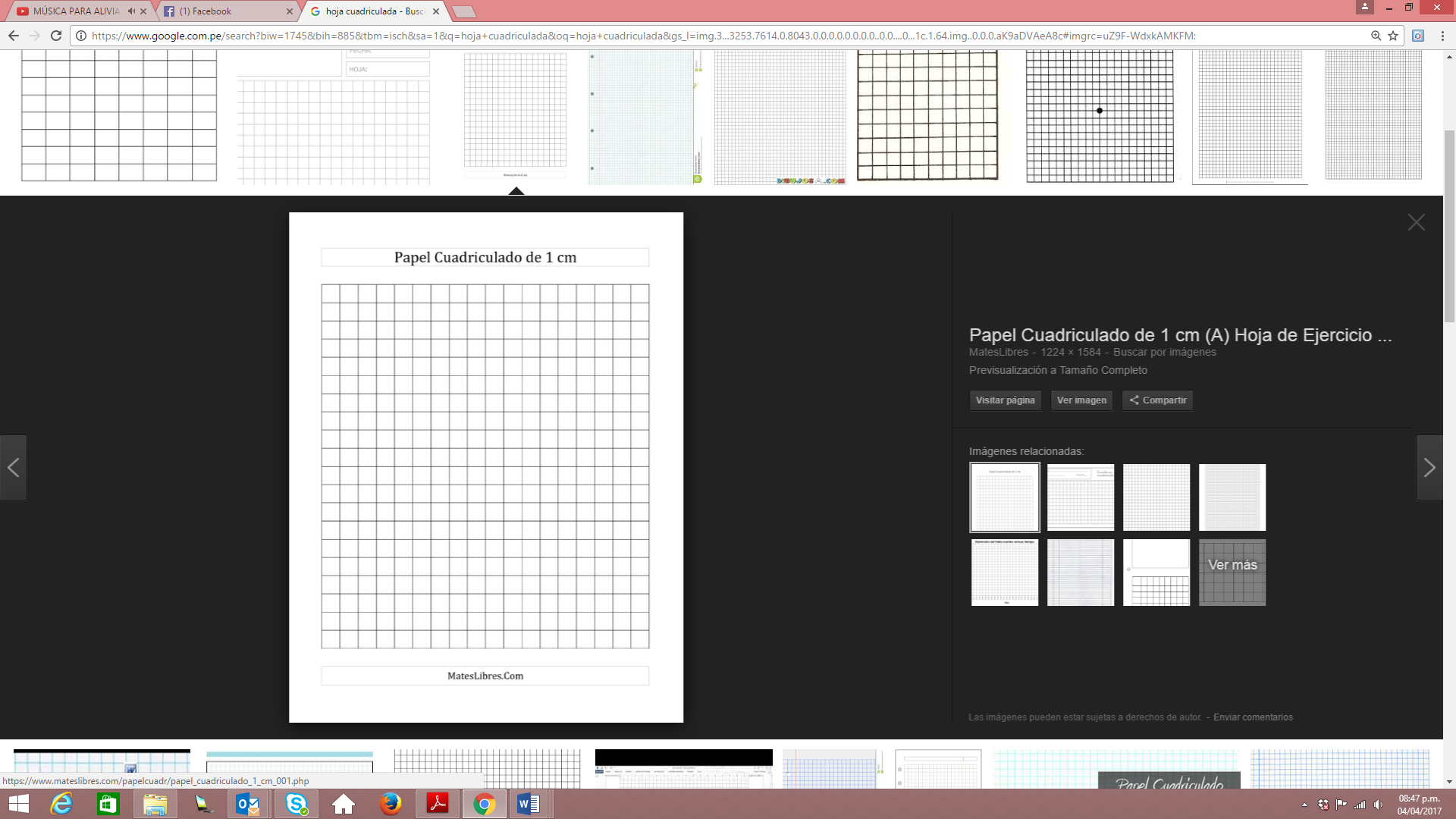 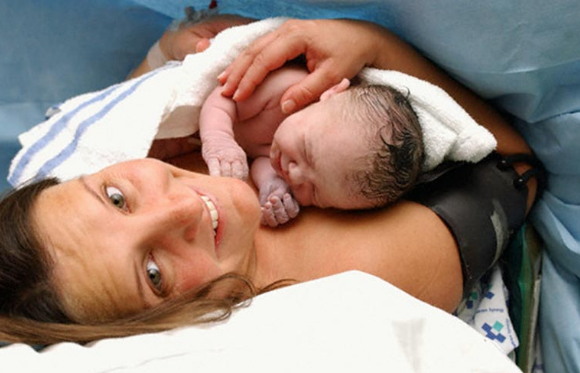 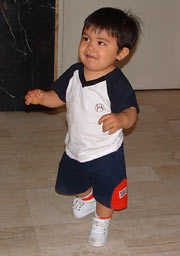 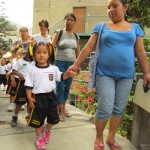 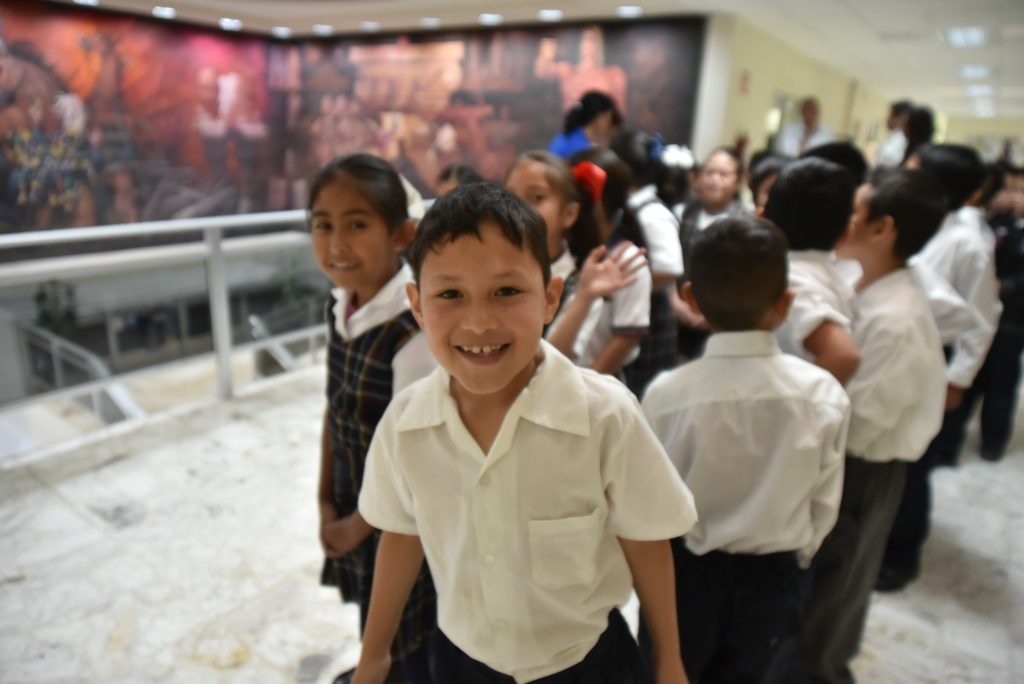 En forma individualDespués de la explicación del ejemplo, proporciona a los estudiantes hojas cuadriculadas y solicita que ordenen secuencialmente sus fotografías.Monitorea y acompaña este proceso. La finalidad es que organicen la secuencia de manera correcta y distingan momentos o periodos  de su historia personal. También pueden determinar otra forma de  periodización con relación a su historia personal. Por ejemplo, podrían utilizar “Pasado - Presente” o “Antes de mi hermanito - Después de mi hermanito”, etc.Indica que observen detenidamente la secuencia establecida. Después, pregunta: ¿Qué pueden observar en la secuencia que han realizado con sus fotografías?, ¿qué preguntas harían con relación a la secuencia que realizaron?Registra en la pizarra sus preguntas y organízalas, de modo que queden algunas como ejemplos. Se espera propuestas como las siguientes:¿Qué momentos de tu vida personal se distinguen en la secuencia organizada de las fotografías?¿Qué características físicas se observan en cada fotografía? ¿Qué cambios se pueden observar a nivel físico y de personalidad (habilidades)?Organiza las preguntas en el cuadro que preparaste para esta parte de la sesión (en una hoja bond). Luego, entrega a cada estudiante una copia para que lo completen con los datos según su secuencia.Cuando hayan terminado de completar el cuadro, pide que lo coloquen debajo de la secuencia de sus fotografías.Señala que lean la información del cuadro y verifiquen que esta concuerde con lo observado en las fotografías. Indica que coloquen un título creativo a la secuencia de fotografías que realizaron.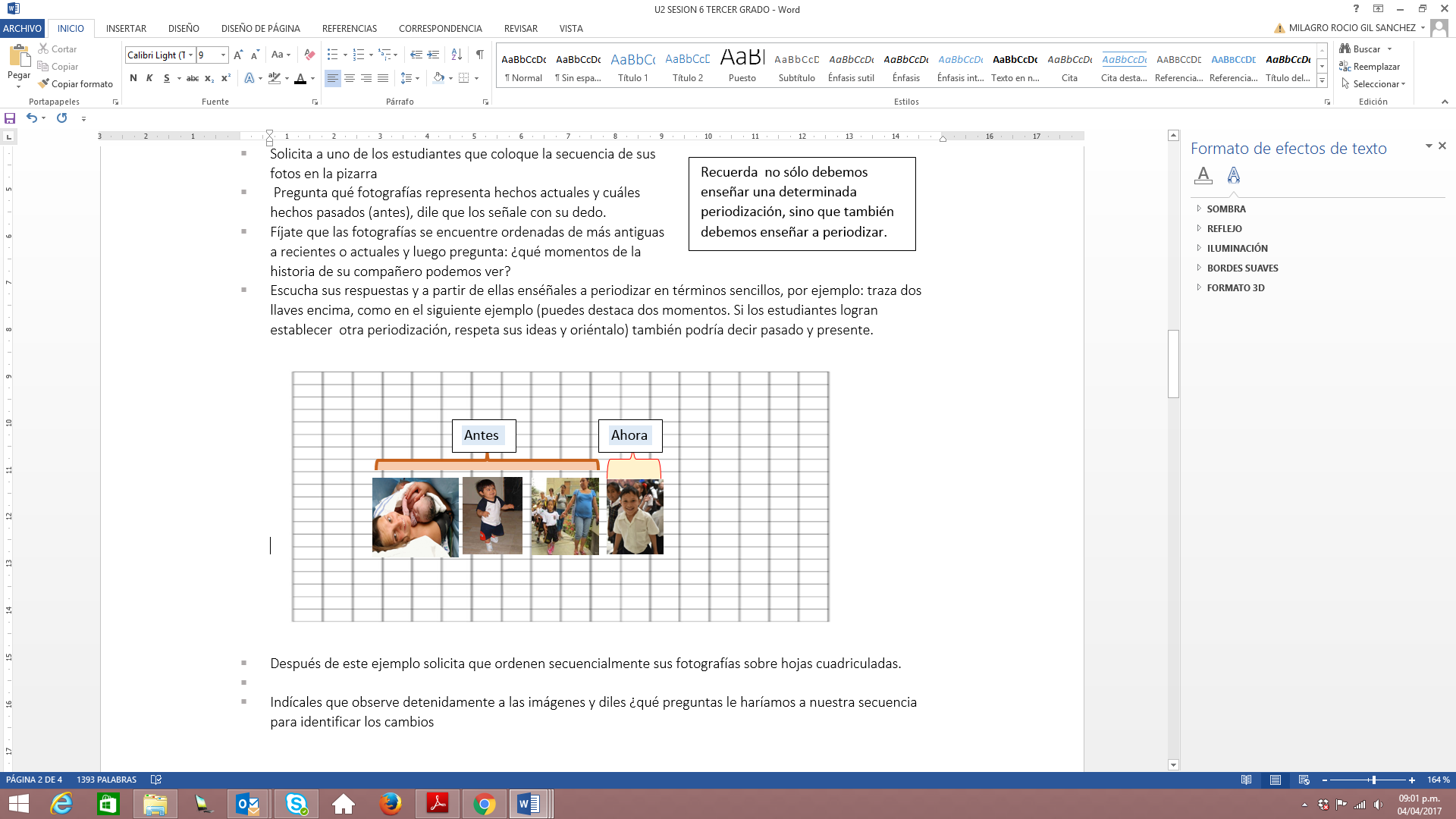 En grupo claseDispón al grupo clase en semicírculo y comunica que, ahora, compartirán su historia personal a través de la técnica del museo. Organiza el espacio en el que colocarán las secuencias elaboradas; luego, pide que, debajo de estas, ubiquen el cuadro de datos de su historia personal.Genera un ambiente de escucha y respeto, de tal manera que todos se sientan en confianza para presentar sus trabajos.Brinda un tiempo prudencial para que observen las secuencias de las fotografías de su historia personal con sus respectivos cuadros de interpretación.Una vez concluida la observación, reúne nuevamente al grupo clase y plantea esta pregunta: ¿Qué cambios notorios han observado en ustedes a nivel físico y de personalidad (habilidades) desde que nacieron hasta la actualidad?Registra en un papelógrafo los cambios observados que mencionan los estudiantes, pues serán insumos para la sesión de Ciencia y Tecnología.Plantea la siguiente interrogante: ¿De qué manera las fotografías les permitieron reconstruir la historia de cómo eran antes y cómo son ahora?, ¿por qué será importante esta información para su vida?Toma de decisionesIndica a los estudiantes que escriban en su cuaderno sobre uno de los cambios observados en sí mismos y cómo lograron identificarlo. Brinda el tiempo necesario para esta actividad y, posteriormente, solicita algunos/as voluntarios/as para que socialicen su trabajo.Retoma el propósito de la sesión y, a partir de ello, pregunta: ¿Hemos logrado el propósito planteado?, ¿qué hicimos para lograrlo?; ¿qué momentos de su vida pudieron establecer en las secuencias que elaboraron?, ¿qué cambios físicos y de habilidades han distinguido en ustedes?Refuerza las ideas expresadas y busca que los estudiantes se percaten de lo que han ido aprendiendo y descubriendo en estas dos sesiones:Las fotografías les permitieron obtener información de su historia personal.Pudieron establecer momentos o periodos en su historia personal. Al observar y secuenciar las fotografías o imágenes, se dieron cuenta de las cosas que podían hacer antes y las que hacen ahora; asimismo, reconocieron que han crecido y cambiado con el paso del  tiempo. Felicita y destaca las actitudes de respeto y perseverancia demostradas durante el desarrollo de la sesión, sobre todo al organizar la secuencia de fotografías relacionadas con su historia personal.Cierra este momento indicando que guarden con cuidado su trabajo, pues será parte de su álbum personal.Para trabajar en casaSolicita a los estudiantes que realicen la actividad 2 de la página 8 del Cuadernillo de fichas de Personal Social 3.REFLEXIONES SOBRE EL APRENDIZAJE¿Qué avances tuvieron los estudiantes?¿Qué dificultades tuvieron los estudiantes? ¿Qué aprendizajes debo reforzar en la siguiente sesión?¿Qué actividades, estrategias y materiales funcionaron y cuáles no?ANEXO 1Competencia: Construye interpretaciones históricas. Rúbrica para las sesiones 4 y 5 Competencias y capacidadesDesempeños (criterios de evaluación)¿Qué nos dará evidencia de aprendizaje?Construye interpretaciones históricas. Comprende el tiempo histórico.Secuencia imágenes, objetos o hechos utilizando categorías temporales (antes y  ahora); describe algunas características que muestran los cambios en diversos aspectos de su vida cotidiana (cambios físicos) y de su historia personal.Elabora su álbum personal, a partir de realizar una secuencia histórica  de su vida personal y describir  cómo era antes y cómo es ahora tanto su aspecto físico como su personalidad (habilidades).*RúbricaEnfoques transversalesActitudes o acciones observablesEnfoque Inclusivo o de atención a la diversidadLos docentes demuestran altas expectativas sobre todos los estudiantes e incluyen a aquellos que tienen estilos diversos y ritmos de aprendizaje diferentes o viven en contextos difíciles.¿Qué se debe hacer antes de la sesión?¿Qué recursos o materiales se utilizarán en la sesión?Solicitar a los estudiantes, con anticipación, que traigan fotografías, dibujos u otros elementos relacionados con su historia personal. Preparar en una hoja el cuadro propuesto en Desarrollo (para cada estudiante).Elaborar el Anexo 1.Fotografías, dibujos u otros elementos relacionados con la historia personal de los estudiantesCuadro propuesto en DesarrolloHojas cuadriculadasReglas y plumonesTijeras Cinta adhesivaInicio                                    Tiempo aproximado:  10 minutosDesarrollo                                     Tiempo aproximado: 60 minutosInterpretamos la secuencia de fotografías relacionadas con nuestra historia personalInterpretamos la secuencia de fotografías relacionadas con nuestra historia personalInterpretamos la secuencia de fotografías relacionadas con nuestra historia personal¿Qué momentos de tu vida se distinguen en la secuencia organizada de las fotografías?AntesAhora¿Qué cambios se pueden observar a nivel físico y de personalidad (habilidades)?Soy más alto.A partir de la observación de la secuencia, ¿qué cambios has experimentado en cuanto a tus habilidades?¿Qué dato adicional puedes mencionar con relación a los cambios que has experimentado?Cierre                                                     Tiempo aproximado: 20 minutosCapacidadEn inicioEn procesoEsperadoDestacadoComprende el tiempo histórico.No secuencia imágenes, ni utiliza categorías temporales (antes y ahora), ni describe las características que muestran los cambios  en diversos aspectos  de su vida cotidiana (cambios físicos) y de su historia, desde su nacimiento hasta la actualidad.No secuencia imágenes, ni utiliza categorías temporales (antes y ahora), pero describe las características que muestran los cambios  en diversos aspectos de su vida cotidiana (cambios físicos) y de su historia,  desde su nacimiento hasta la actualidad.Secuencia imágenes, objetos o hechos utilizando categorías temporales (antes y  ahora); describe algunas características que muestran los cambios en diversos aspectos de su vida cotidiana (cambios físicos) y de su historia personal.Secuencia de imágenes, utiliza categorías temporales (antes y ahora, y otras) y describe las características que muestran los cambios en diversos aspectos de su vida cotidiana (cambios físicos) y de su historia, desde su nacimiento hasta la actualidad.